République Algérienne Démocratique et Populaire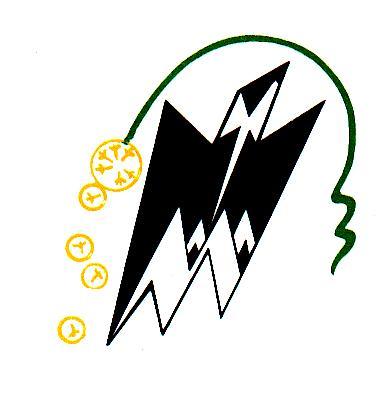 AVIS DE CONSULTATION N° 04/FS/UMMTO/2021La faculté des sciences de l’université Mouloud Mammeri de Tizi-Ouzou lance une consultation portant l’acquisition de « Papier et fourniture d’enseignement » dans le cadre du budget de fonctionnement de l’année 2021 chapitre 22-13 article 08.Le cahier des charges est structuré en un seul lot :	Lot unique : « Papier et fourniture d’enseignement » Le présent avis de consultation fera l’objet d’un affichage public et d’une publication sur le site web de l’université Mouloud Mammeri de Tizi-Ouzou, www.ummto.dz.                                        Tous les soumissionnaires qualifiés dans le domaine peuvent soumissionner pour cette consultation et sont invités à retirer le cahier des charges auprès du secrétariat du décanat de la faculté des sciences de l’université Mouloud Mammeri de Tizi-Ouzou.	Les offres doivent être déposées au secrétariat du décanat de la faculté des Sciences sous plis fermés adressés à Monsieur le Doyen de la faculté des sciences portant la mention « N’OUVRIR QUE PAR LA COMMISSION D’OUVERTURE DES PLIS ET D’EVALUATION ET CHOIX DES OFFRES » et l’intitulé de la consultation et doivent comporter les pièces suivantes :A/ Dossier de candidature :Déclaration de candidature dûment renseignée, datée, signée et cachetée par le soumissionnaire.Déclaration de probité dûment renseignée, datée, signée et cachetée par le soumissionnaire.Copie du registre de commerce électronique.Copie de la carte de l’identification fiscale.Numéro et domiciliation du compte bancaire.Original de l'extrait de rôles apuré ou avec échéancier et daté de moins d’un mois à la date de la soumission.Attestation de mise à jour délivrée par la CASNOS et CNAS (originales).Original du casier judiciaire datant de moins de trois mois à la date de la soumission.Bilans fiscaux 2018, 2019et 2020 approuvés avec TCR. Attestations de bonne exécution 2018, 2019, 2020.B/ Offre Technique :Déclaration à souscrire dûment renseignée, datée, signée et cachetée par le soumissionnaire.Cahier des charges dûment renseigné, daté, cacheté et signé portant la dernière page la mention « lu et approuvé ».Engagement portant sur les délais de livraison dument signé et cacheté.C/ Offre Financière :Lettre de soumission dûment renseignée, datée, signée et cachetée par le soumissionnaire.Bordereau des prix unitaires daté, signé, coté et cacheté par le soumissionnaire.Devis estimatif et quantitatif daté, signé et cacheté par le soumissionnaire.Un délai de huit (08) jours est accordé aux soumissionnaires pour préparer leurs offres à compter du 07/04/2021.La date de dépôt des offres est fixée au 14/04/2021 à 10h00.   L’ouverture des plis se fera, en présence des soumissionnaires qui le désirent le jour même de la date de dépôt des offres (14/04/2021) à 11h00mn à la salle de réunions de la faculté des sciences, 4ème étage.La durée de validité des offres est égale à la durée de préparation des offres augmentée de trois 03 mois à compter de la date d’ouverture des plis.